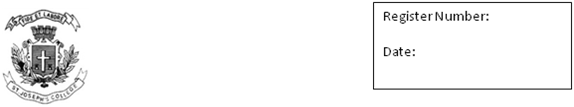 ST. JOSEPH’S COLLEGE (AUTONOMOUS), BANGALOREIV SEMESTER B.A. OPTIONAL ENGLISH END SEMESTER EXAMINATIONS - JULY 2022OE 419 - Optional EnglishTime:  1 ½ hours   						           Max marks: 35 marksINSTRUCTIONS:This paper has 2 pages and 2 sectionsYou are allowed to use a dictionarySection A1. Read the passage and answer the following questions.(2X10=20 marks)Had we but world enough and time,This coyness, lady, were no crime.We would sit down, and think which wayTo walk, and pass our long love’s day.Thou by the Indian Ganges’ sideShouldst rubies find; I by the tideOf Humber would complain. I wouldLove you ten years before the flood,And you should, if you please, refuseTill the conversion of the Jews.My vegetable love should growVaster than empires and more slow;An hundred years should go to praiseThine eyes, and on thy forehead gaze;Two hundred to adore each breast,But thirty thousand to the rest;An age at least to every part,And the last age should show your heart.For, lady, you deserve this state,Nor would I love at lower rate.1. Identify the poem and the poet and highlight at least three key poetic devices used in these lines? What does the poet mean when he refers to his “vegetable love”? Discuss how this stanza brings out some of the main thematic anxieties of this poem.2.The American poet Ralph Waldo Emerson said of Herbert’s poetry: “So much piety was never married to so much wit”. Justify this statement in light of your readings in class. Section BIII..Explain with examples any two of the following topics. (2X5=10 marks)3. Generative grammar4. Prescriptive and descriptive grammar5. Deep and surface structureIV.Draw tree diagrams for the following sentences:(2.5 X2=5 marks)6. Will you come with me to the park?7. It's been raining all morning.